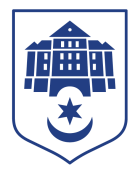 Тернопільська міська рада восьмого скликанняПротокол № 34позапланового засідання виконавчого комітету міської ради25.06.2021				Початок засідання								12.30Головуючий: Хімейчук Іван.Присутні на засіданні : Гірчак Ігор, Дідич Володимир, Корнутяк Володимир, Крисоватий Ігор, Кузьма Ольга, Солтис Віктор, Стемковський Владислав, Хімейчук Іван.Відсутні: Кошулінський Руслан, Надал Сергій, Осадця Сергій, Остапчук Вікторія, Татарин Богдан, Туткалюк Ольга, Якимчук Петро.Кворум є – 8 членів виконавчого комітету. СЛУХАЛИ: Про внесення змін до бюджету Тернопільської  міської територіальної громади на 2021 рікДОПОВІДАЛА: Надія КУЧЕР.ГОЛОСУВАННЯ: за – 8, проти – 0, утримались – 0.ВИРІШИЛИ: рішення № 491 додається.	Заступник міського головикеруючий справами  					      Іван ХІМЕЙЧУКТетяна Шульга 0674472610